Grand Council Treaty #3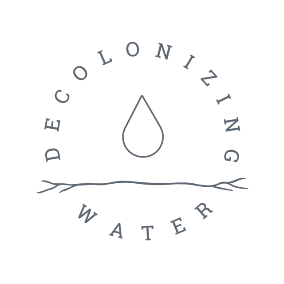 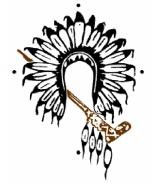 REGISTRATION FORMNATIONAL NIBI GATHERING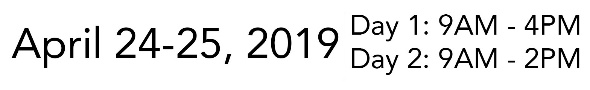 7 Generations Education InstituteKenora, ON                                    Will you be attending:           All Days       or           Day 1 Only        Day 2 Only            Do you require Hotel Accommodations?           Yes      or       No**If you require hotel accommodations, we will send you the confirmation # and other details.  Please note, if you need to cancel accommodations, please contact the hotel 24 hours before check-in time, otherwise your community may be responsible for reimbursement to GCT#3 for missed accommodations**Registration Deadline: April 5th, 2019 at 4:30 pmGCT#3 & Decolonizing Water will provide travel and/or accommodation for only 1 Women, 1 Youth and 1 Elder per Treaty #3 community. Breakfast and Lunch provided each day.For more information please contact: Lucas King: water@treaty3.caREGISTRATION FORMREGISTRATION FORMName:Community:Position in Community:Phone:Email:Please indicate if you are a driver:We encourage carpooling for this event to help reduce gas emissionsSpecialDietary / Allergies: